СВЕТИЛЬНИКИ ОБЩЕГО НАЗНАЧЕНИЯ трековые, ТМ «FERON», СЕРИИ ALМодели: AL155, AL160, AL161, AL174, AL175, AL178, AL187, AL188, AL194, AL195Инструкция по эксплуатации и технический паспортОписаниеСветильники предназначены для общего и акцентного освещения жилых и общественных помещений, гостиных, интерьеров. Светильники обладают возможностью изменения угла направления излучения, позволяя расставить акценты на определённых деталях интерьера.Светильники предназначены для использования только внутри помещений.Светильники AL155, AL161, AL174, AL175, AL178, AL188, AL194 предназначены для использования только со светодиодными лампами с цоколем GU10, рассчитанными для использования в сетях переменного тока с номинальным напряжением 230В, и имеющими мощность, не превышающую 15Вт (лампа не входит в комплект поставки).Световые характеристики светильника зависят от используемой в нем лампы (лампа в комплект поставки не входит).Технические характеристики*:*представленные в данном руководстве технические характеристики могут незначительно отличаться в зависимости от партии производства, производитель имеет право вносить изменения в конструкцию продукта без предварительного уведомления (см. на упаковке)КомплектацияСветильник.Инструкция по эксплуатации.Коробка упаковочная.Подключение.Достаньте светильник из упаковки и проведите внешний осмотр, проверьте наличие всей необходимой комплектации.Обесточьте и подготовьте к подключению кабель питающей сети. Подведите питающий кабель к месту установки шинопровода.Выполните установку и подключение шинопровода.Открутите корпус/плафон светильника, вставьте лампу в светильник и закрутите корпус/плафон светильника обратно.Вставьте светильник в шинопровод и зафиксируйте.Включите питание.Техническое обслуживаниеОбслуживание светильника проводить только при отключенном электропитании.Протирку от пыли корпуса и оптического блока светильника осуществлять сухой мягкой тканью по мере загрязнения.Замену ламп осуществлять по мере необходимости.Меры предосторожностиДля подключения и установки светильника допускаются лица, имеющие соответствующую квалификацию и допуск для такого вида работы. Обратитесь к квалифицированному электрику.Все работы со светильником выполняются только при отключенном напряжении питания.Изделие предназначено для использования только внутри помещений.Запрещена эксплуатация светильника при поврежденной изоляции питающего кабеля.Запрещена эксплуатация светильника в помещениях с повышенным содержанием пыли или влаги.Устанавливать в светильники только лампы, соответствующие маркировке светильника и инструкции по эксплуатации.Радиоактивные и ядовитые вещества в состав светильника не входят.Характерные неисправности и способы их устраненияЕсли после произведенных действий светильник не загорается, то дальнейший ремонт нецелесообразен (неисправимый дефект). Обратитесь в место продажи светильника.ХранениеХранение товара осуществляется в упаковке в помещении при отсутствии агрессивной среды. Температура хранения от -25°С до +50°С, относительная влажность не более 80% при температуре 25°С. Не допускать воздействия влаги.ТранспортировкаСветильник в упаковке пригоден для транспортировки автомобильным, железнодорожным, морским или авиационным транспортом.УтилизацияСветильники не содержат в своем составе дорогостоящих или токсичных материалов и комплектующих деталей, требующих специальной утилизации. По истечении срока службы светильник необходимо разобрать на детали, рассортировать по видам материалов и утилизировать по правилам утилизации бытовых отходов.СертификацияПродукция сертифицирована на соответствие требованиям ТР ТС 004/2011 «О безопасности низковольтного оборудования», ТР ЕАЭС 037/2016 «Об ограничении применения опасных веществ в изделиях электротехники и радиоэлектроники». Продукция изготовлена в соответствии с Директивами 2014/35/EU «Низковольтное оборудование».Информация об изготовителе и дата производстваСделано в Китае. Изготовитель: «NINGBO YUSING LIGHTING CO., LTD» Китай, No.1199, MINGGUANG RD.JIANGSHAN TOWN, NINGBO, CHINA/Нинбо Юсинг Лайтинг, Ко., № 1199, Минггуан Роуд, Цзяншань Таун, Нинбо, Китай. Филиалы завода-изготовителя: «Ningbo Yusing Electronics Co., LTD» Civil Industrial Zone, Pugen Village, Qiu’ai, Ningbo, China / ООО "Нингбо Юсинг Электроникс Компания", зона Цивил Индастриал, населенный пункт Пуген, Цюай, г. Нингбо, Китай; «Zheijiang MEKA Electric Co., Ltd» No.8 Canghai Road, Lihai Town, Binhai New City, Shaoxing, Zheijiang Province, China/«Чжецзян МЕКА Электрик Ко., Лтд» №8 Цанхай Роад, Лихай Таун, Бинхай Нью Сити, Шаосин, провинция Чжецзян, Китай. Уполномоченный представитель в РФ/Импортер: ООО «СИЛА СВЕТА» Россия, 117405, г. Москва, ул. Дорожная, д. 48, тел. +7(499)394-69-26.Дата изготовления нанесена на корпус светильника в формате ММ.ГГГГ, где ММ – месяц изготовления, ГГГГ – год изготовления.Гарантийные обязательства.Гарантия на товар составляет 2 года (24 месяца) со дня продажи. Гарантийные обязательства осуществляются на месте продажи товара, Поставщик не производит гарантийное обслуживание розничных потребителей в обход непосредственного продавца товара.Началом гарантийного срока считается дата продажи товара, которая устанавливается на основании документов (или копий документов) удостоверяющих факт продажи, либо заполненного гарантийного талона (с указанием даты продажи, наименования изделия, даты окончания гарантии, подписи продавца, печати магазина).В случае отсутствия возможности точного установления даты продажи, гарантийный срок отсчитывается от даты производства товара, которая нанесена на корпус товара в виде надписи, гравировки или стикерованием. Гарантия недействительна, если изделие использовалось в целях, не соответствующих его прямому назначению; дефект возник после передачи изделия потребителю и вызван неправильным или небрежным обращением, не соблюдением требований, изложенных в данной инструкции. А также, в случае воздействия непреодолимых сил (в т.ч. пожара, наводнения, высоковольтных разрядов и молний и пр.), несчастным случаем, умышленными действиями потребителя или третьих лиц.Срок службы светильника 5 лет.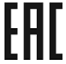 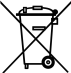 МодельAL155AL160AL161AL174AL175AL178AL187AL188AL194AL195Тип патрона для лампыGU10GU10GU10GU10GU10GU10GU10GU10GU10GU10Напряжение питания лампы/частота сети230В/50Гц230В/50Гц230В/50Гц230В/50Гц230В/50Гц230В/50Гц230В/50Гц230В/50Гц230В/50Гц230В/50ГцМаксимально допустимая мощность лампы15 Вт50Вт15Вт15Вт15Вт15Вт50Вт15Вт15Вт50ВтТип лампыСветодиоднаяСветодиодная, энергосберегающая, галогеннаяСветодиоднаяСветодиоднаяСветодиоднаяСветодиоднаяСветодиодная, энергосберегающая, галогеннаяСветодиоднаяСветодиоднаяСветодиодная, энергосберегающая, галогеннаяГабаритные размеры, ммСм. на упаковкеСм. на упаковкеСм. на упаковкеСм. на упаковкеСм. на упаковкеСм. на упаковкеСм. на упаковкеСм. на упаковкеСм. на упаковкеСм. на упаковкеМатериал корпусаАлюминийАлюминийАлюминийАлюминийАлюминийАлюминийАлюминийАлюминийАлюминийАлюминийЦвет корпусаСм. на упаковкеСм. на упаковкеСм. на упаковкеСм. на упаковкеСм. на упаковкеСм. на упаковкеСм. на упаковкеСм. на упаковкеСм. на упаковкеСм. на упаковкеСтепень защиты от пыли и влагиIP40IP40IP40IP40IP40IP40IP20IP20IP20IP20Угол поворота в горизонтальной оси350°350°350°350°350°350°350°350°350°350°Угол поворота в вертикальной оси90°90°90°90°90°90°90°90°90°90°Класс защиты от поражения токомIIIIIIIIIIIIIIIIIIIIТемпература эксплуатации0.. +45 °С0.. +45 °С0.. +45 °С0.. +45 °С0.. +45 °С0.. +45 °С0.. +45 °С0.. +45 °С0.. +45 °С0.. +45 °СКлиматическое исполнениеУХЛ4УХЛ4УХЛ4УХЛ4УХЛ4УХЛ4УХЛ4УХЛ4УХЛ4УХЛ4Тип монтажа Трековая системаТрековая системаТрековая системаТрековая системаТрековая системаТрековая системаТрековая системаТрековая системаТрековая системаТрековая системаВнешние проявления и дополнительные признаки неисправностиВероятная причинаМетод устраненияПри включении питания светильник не работаетОтсутствует напряжение в питающей сетиПроверьте наличие напряжения питающей сети и, при необходимости, устраните неисправностьПри включении питания светильник не работаетПлохой контактПроверьте контакты в схеме подключения и устраните неисправностьПри включении питания светильник не работаетПоврежден питающий кабельПроверьте целостность цепей и целостность изоляцииПри включении питания светильник не работаетВышла из строя лампаЗамените лампу на новую